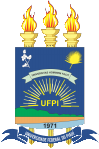 MINISTÉRIO DA EDUCAÇÃOUNIVERSIDADE FEDERAL DO PIAUICENTRO DE CIÊNCIAS DA SAÚDEPARASITOLOGIA E MICROBIOLOGIAChefe: Vagner José Mendonça03/07/201703/07/2019Vice: Girlene Soares de FigueiredoRepresentante: Humberto Medeiros Barreto09/11/201509/11/2017Representante: Daniela Reis Joaquim de Freitas09/11/201509/11/2017